Meriam 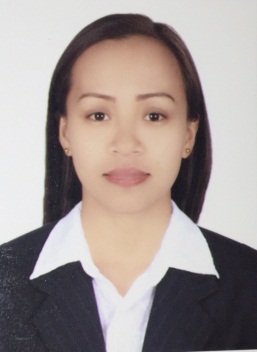 Meriam.335639@2freemail.com POSITION DESIRED:  SALES, CUSTOMER SERVICE AND MARKETING & ADMIN. ASSISTANCEOBJECTIVE:  To find suitable employment in an organization where my experiences, special skills, educational attainment, and achievements could contribute to the success of the company.HIGHEST EDUCATION:Bachelor of Science in Secondary Education                                     DIPLOMA Graduate-OCTOBER 08, 2005 Major in General ScienceUniversity of San Jose- Recoletos           Cebu City, Philippines 6000ACHIEVEMENTS:Scholar of Commission on Higher Education(CHED) 2001-2005Recognized Resource Speaker during ECO-Training Program for all Private Secondary Teachers in 3rd District of Cebu, Philippines- 2010One of the Best Customer Service Representatives of QUALFON PHILIPPINES INCORPORATED (BPO) 2010-2013One of the Top Sellers of Hilton Hotels Worldwide-Hotel Reservation, Ortigas, Manila Phils. 2013SKILLS:Knowledge of office administration and customer services (Sales, Hotels, Real Estate and BPO Call Centers).Excellent interpersonal, team work, bookkeeping, analytical, time management and problem solving skills.Word processing - MS Word and Power Point.Spreadsheets – MS ExcelE-mail –  MS OutlookWORK EXPERIENCES:Sales AssociateAL GHURAIR RETAIL LLC                                                                       November 02, 2014- PresentDubai, UAEDuties and Responsibilities:Prepares list of items to be replenished for merchandising. Provides Excellent Customer Service and product knowledge (answer and responding customer queries about the products and it’s features and benefits)Handle refunds, returns and exchange of items. Maintain a filing system for all financial documents.Follow check list before opening and after closing the shop.Perform other related duties as required.Reservation AgentAEGIS PEOPLE SUPPORT – HILTON WORLWIDE                                            August 2010 – April 2013Ortigas, Manila PhilippinesDuties and Responsibilities:Respond and to communicate from Guest, Travel agents, referral networks concerning reservations.Create and maintain reservation records-usually by date of arrival and to prepare confirmation and promptly processes for any cancellation and modification.Track future room availability on the basis of reservations, and helps develop forecast for room revenue and occupancy.Knows the type of rooms hotel has, as well as their location, layouts, amenities, packages plan, rates and benefits.Perform other related duties as required.Customer Service RepresentativeQUALFON PHILIPPINES INCORPORATEDJune 2010- April 2012IT Park, Apas, Lahug, Cebu City Philippines 6000Duties and Responsibilities:Handle inbound and outbound calls for activation, reactivation and deactivation of the phones Troubleshoots the phones on-line regarding unable to make, receive calls, SMS, mms and other features of the phone.Provide and maintain Excellent Customer Service especially an escalated calls for a fraud customers.Perform other related duties required.Marketing and Administrative Asst.Paramount Property Ventures-Legacy Plains Memorial GardenSeptember 2008- February 2009Cebu City, Philippines 6000Duties and Responsibilities:Conduct Product Knowledge Seminar for In-house Sales and Broker Representatives.Maintain a filing system of administrative documents.Conduct Prospecting and Saturation Program.Perform other related duties required.SEMINAR ATTENDED:Human Resource ManagementMarch 2006 – Conducted by City Government of Cebu City, PhilippinesOffice EtiquetteApril 2006 -   Conducted by City Government of Cebu City, Philippines    Telephone Etiquette May 2006 -   Conducted by City Government of Cebu City, Philippines    